Make a list of the things you need to study more and how.____________________________________________________________________________________________________________________________________________________________________________________________________________________________________________________________________________________________________________________________________________________________________________________________________________________________________________________________________________________Right now, I'm at the strengthen/ follow-up/ go-on stage.  Reading and listening. Can you understand...? Reading and listening. Can you understand...?No, I can’tI have some problems with itQuite wellYes, I do!...John’s text about his family on page 17?...John’s text about his family on page 17?... Pam’s text about John’s closest relatives on page 30?... Pam’s text about John’s closest relatives on page 30?...Icub’s video on YouTube?...Icub’s video on YouTube?... Liz’s text describing John on page 63?... Liz’s text describing John on page 63?Can you create....?Can you create....?No, I can’tI have some problems with itQuite wellYes, I do!... a family tree with names, jobs and personality labels?... a family tree with names, jobs and personality labels?... a graph form the information on a spreadsheet?... a graph form the information on a spreadsheet?… a graph combining other group’s data and yours?… a graph combining other group’s data and yours?Can you write ...?Can you write ...?No, I can’tI have some problems with itQuite wellYes, I do!....a description of your classmate’s family?....a description of your classmate’s family?Can you write all paragraphs required?Can you write all paragraphs required?Can you correct your own mistakes?Can you correct your own mistakes?Speaking and listeningSpeaking and listeningNo, I can’tI have some problems with itQuite wellYes, I do!Can you introduce yourself and your family?Can you introduce yourself and your family?Can you ask and answer questions about your classmate’s family?Can you ask and answer questions about your classmate’s family?… Can you use vocabulary about…?For example:No, I can’tI have some problems with itQuite wellYes, I do!Family and look.John’s mum is tall and slim.Jobs and personality.Mike’s a nurse. He’s really friendly....Can you predict vowel pronunciation?For example:No, I can’tI have some problems with itQuite wellYes, I do!Short vowels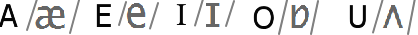 Grandparents, mum, dad, difficult.Long vowels:  Two vowels together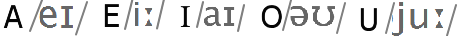 Feet, tools, say, mean.R-controlled vowelsCar, hurt, short... Can you use BE correctly?For example:No, I can’tI have some problems with itQuite wellYes, I do!Affirmative and Negative sentences.Mike’s short. He isn’t a doctor.QuestionsIs Tony sporty?Can you express POSSESSION correctly?For example:No, I can’tI have some problems with itQuite wellYes, I do!With possessive adjectivesMy sister is my dad’s daughterWith HAVE GOT affirmative and negativeI have got 2 cousins. John hasn’t got any brothers or sisters.With HAVE GOT questionsHave you got any children?